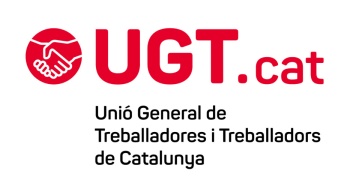 Sol·licitud de citació de testimonisProcediment: ..... Part actora: .......................................Part demandada: ...................................AL JUTJAT SOCIAL ... DE .............................................., lletrat/ada del Col·legi de l’Advocacia de ........................., col·legiat/ada núm. ......, i de la part .................................. (actora/demandada) en el procediment consignat en l’encapçalament,MANIFESTO:Que a l’efecte de poder practicar la prova testifical en l’acte de judici, interessa que  practiqueu les diligències de citació a les persones següents, a les adreces corresponents i pels motius justificats que es descriuen a continuació:................................................, amb domicili al carrer .........................., núm. ......, pis ....., de ........... (CP ..........). Interessa la seva compareixença perquè declari amb relació a ................................., ja que ................ (descripció dels motius)..................................................., amb domicili al carrer .........................., núm. ......, pis ....., de ........... (CP ............). Interessa la seva compareixença perquè declari amb relació a .............................................., ja que .................. (descripció dels motius).Respecte a això,SOL·LICITO:Que tingueu per presentada aquesta petició i que citeu les persones indicades perquè compareguin a l’acte de judici assenyalat per declarar, si escau, com a testimonis.   ..............., ....... de/d’................. de ..............(signatura)Lletrat/adaNota: la UGT de Catalunya ha cedit els drets d’aquest model per tal que, de forma gratuïta, una tercera persona el pugui descarregar, copiar, modificar i utilitzar sense mencionar l’autoria ni la font, tant amb caràcter professional com amb caràcter no comercial, sense limitació temporal ni territorial. No n’és permesa la traducció, atès que es tracta d’un model creat per al foment del català a l’àmbit del dret.